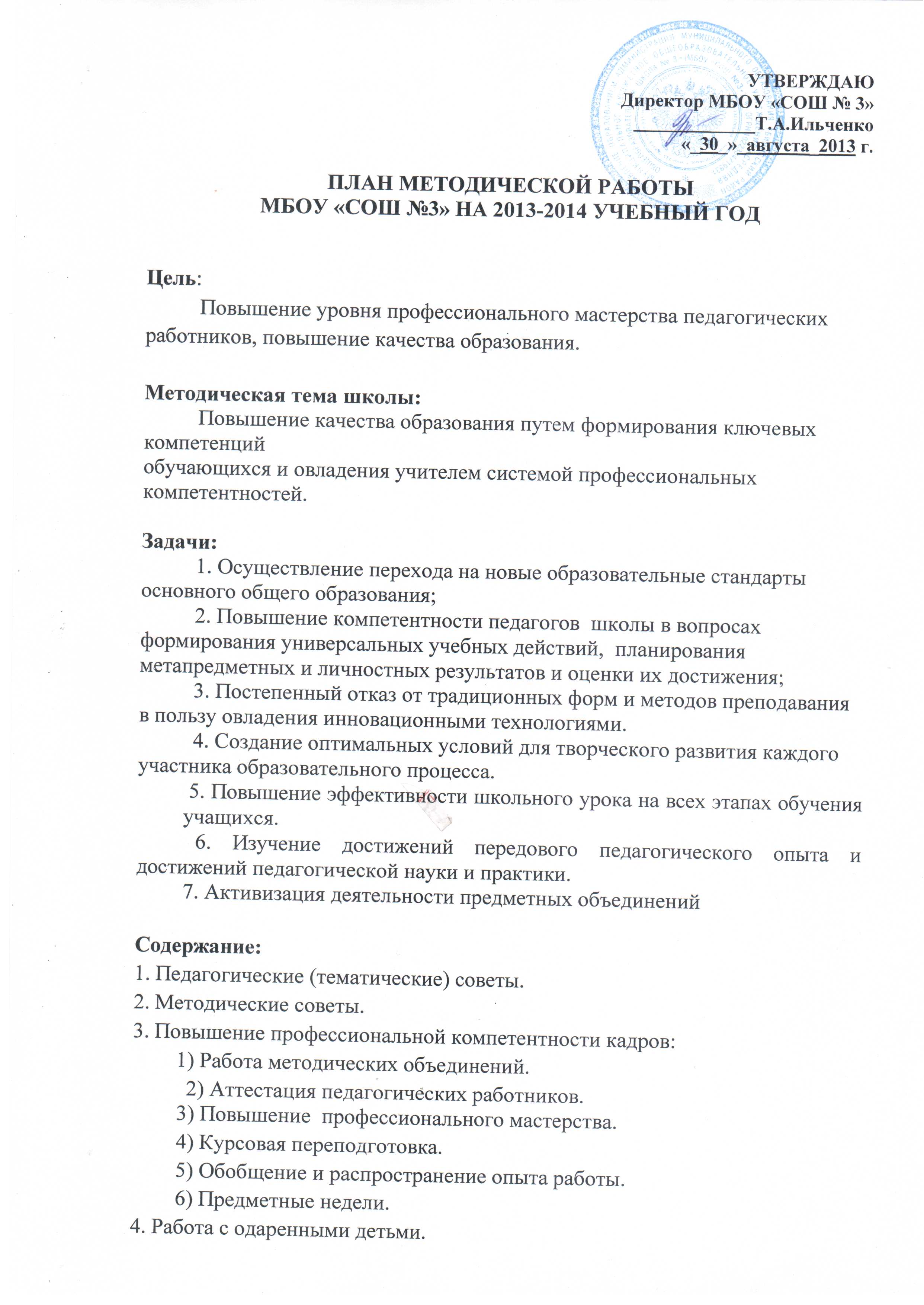 Педагогический  советы.Цель:- Выработка коллегиальных решений по проблемам содержания и организации образовательного процесса в школе;- рассмотрение наиболее важных проблем динамики развития школы,  содержания учебно-воспитательного процесса, создание мотивации к повышению уровня педагогического мастерства, реализация  методической темы школы, инновационных педагогических и информационных технологий.Методические советы.Цель:- Рассмотрение предложений по наиболее важным проблемам содержания и методики преподавания;- обеспечение методической поддержки педагогов  по повышению качества образования;- реализация задач методической работы на текущий учебный год.Повышение профессиональной компетентности кадров: Цель: успешное профессиональное становление, преодоление затруднений в работе учителя, обобщение и распространение педагогического опыта.Работа методических объединений.          2) Аттестация педагогических работников.   Цель: определение соответствия уровня профессиональной компетентности и создание условий для повышения квалификационной  категории педагогических работников.3) Повышение  профессионального мастерства.Цель: успешное профессиональное становление, преодоление затруднений в работе учителя.4) Курсовая переподготовка.   Цель: совершенствование системы работы с педагогическими кадрами по самооценке деятельности и повышения профессиональной компетентности.5) Обобщение и распространение опыта работы.Цель: обобщение и распространение результатов  творческой деятельности педагогов.	6) Предметные недели.Цель: развитие интересов и раскрытие творческого потенциала педагогов и  обучащихсяПредметные недели проводятся согласно графику . Ответственные учителя-предметники и руководители ШМО.Работа с одаренными детьми.Цель: выявление детей, мотивированных на учебу,  и создание условий, способствующих их оптимальному развитию.№Тема педагогического советаСрокиОтветственные 1.Современные подходы к контролю и оценке знаний обучающихся на уроке.Январь Ильченко Т.А.Щербаченко А.А.№Содержание работыСрокиОтветственные 1.1. Анализ методической работы за 2012-2013 учебный год.2. Организация работы методических объединений. План работы ШМО.4. Подготовка к педагогическому совету «Анализ деятельности школы за 2012-2013 учебный год и основные направления работы в 2013-2014 учебном году».5. Утверждение плана методической работы школы на 2013-2014 учебный год. 6. Организация методической работы в школе по вопросам подготовки к государственной (итоговой) аттестации выпускников 9-х классов и ЕГЭ в 11 классах.7. Утверждение рабочих программ учителей-предметников.29.08.13г.Щербаченко А.А.2.1. Организация школьных предметных олимпиад (утверждение состава предметных комиссий и  графика проведения).2. Утверждение плана аттестации педагогических работников школы. Аналитические отчеты аттестующихся учителей.3. Организация деятельности учителей-предметников по подготовке обучающихся к ГИА и ЕГЭ. 4. Обсуждение кандидатуры на участие в конкурсе «Учитель года Кубани – 2014».Сентябрь  2013 Щербаченко А.А.3.1. Итоги 1 четверти.2. Изучение нормативных документов.3. Организация проведения административных контрольных работ.4. Преемственность в обучении обучающихся в начальной и основной школе. Проблемы адаптации пятиклассников в условиях перехода на новые образовательные стандарты.5.Итоги школьной научно-практической конференции школьников.Ноябрь  2013 г.Щербаченко А.А.4. 1. Итоги  1 полугодия. Анализ успеваемости обучающихся 4, 9, 11 классов.2.Организация работы с одаренными детьми. Результаты участия в муниципальном туре Всероссийской олимпиады школьников.3.О ходе реализации ФГОС основного общего образования 4.Отчет руководителей МО о проведенной работе;5.Подготовка к ЕГЭ и ГИА.Январь  2014 г.Руководители ШМО.Зам.директора по УВР Пономарева А.А.Ответственная за МР Щербаченко А.А.5.1. Организация подготовки к итоговой аттестации в 9 и 11 классах. Экспертиза практической части экзаменационного материала по предметам по выбору (9 класс).2.Изучение нормативно-правовой базы проведения ГИА и ЕГЭ.3.Итоги муниципального этапа научно-практической конференции школьников.4.Отчет о работе школьного научного общества «Олимп».4. Результаты участия в муниципальном туре Всероссийской олимпиады школьников.5. Анализ работы с обучающимися, не мотивированными на учебу.Март  2014  г.Зам.директора по УВР Пономарева А.А.Ответственная за МР Щербаченко А.А. руководители ШМО.6.1. Итоги методической работы школы за второе полугодие, год.2. Результативность работы МС. Обсуждение плана методической работы на 2014-2015 учебный год.3. Анализ участия в районном конкурсе «Учитель года-2014».Май  2014 г.Ответственная за МР Щербаченко А.А. № п/пСодержание работыСрокиИсполнителиИсполнителиИсполнители11.Анализ работы ШМО за 2012-2013 учебный год.2. Утверждение плана работы на новый учебный год.3. Рассмотрение и утверждение рабочих программ по предметам.4. Корректировка методических тем учителей-предметников, ШМО.5. Вопросы по плану ШМО 6. Подготовка к школьной предметной олимпиаде.Август Рук. ШМОРук. ШМОРук. ШМО2.1. Разработка методических рекомендаций обучающимся по вопросам подготовки к ГИА и ЕГЭ. 2. Использование инновационных  педагогических технологий в преподавании предметов.3. Организация участия обучающихся в международных интеллектуальных конкурсах.4. Преемственность в обучении обучающихся в начальной и основной школе. Проблемы адаптации пятиклассников.5. Вопросы по плану ШМО Октябрь Рук. ШМОРук. ШМОРук. ШМО3.1. Изучение нормативных документов по ГИА в 2013-2014 уч. год.2. Методика подготовки учителей и обучающихся к предстоящей государственной итоговой аттестации государственной итоговой аттестации (обмен опытом).3. Анализ работы по предупреждению неуспеваемости обучающихся.4. Выполнение практической части программы по предмету.5.Состояние работы по руководству проектной и  исследовательской деятельностью обучающихся. Подготовка к итоговой научно-практической конференции  ШНО.6. Вопросы по плану МО.НоябрьРук. ШМОРук. ШМО4.1. Подготовка к предстоящей государственной итоговой аттестации в форме ЕГЭ в 11-х классах, ГИА в 9-х классах.2. Выполнение практической части программ.3. Вопросы по плану ШМО.Декабрь Рук. ШМО5.1. Формы и методы работы по подготовке учителей и обучающихся к предстоящей государственной итоговой аттестации государственной итоговой аттестации (обмен опытом в рамках ШМО, школы).2.  Об итогах школьного и муниципального туров предметных олимпиад.3. Вопросы по плану ШМО.ФевральРук. ШМО6.1. Формы и методы работы по повышению  качества обученности. Методы и приемы работы с обучающимися, не мотивированными на обучение (обмен опытом).2. Организация системы повторения учебного материала в 9-х, 11-х кл.3. Анализ организации и проведения предметных недель.4. Творческие отчеты аттестуемых учителей.5 .Выполнение практической части программы. 6. Вопросы по плану ЩМО.Март Рук. ШМО7.1. Анализ работы МО и планирование на новый учебный год.2. Вопросы по плану МО.   Май Рук. ШМОСодержание работысрокиИсполнители 1) Теоретический семинар «Нормативно-правовая база и методические рекомендации по вопросу аттестации»АпрельЗам. директорапо МР2) Групповая консультация для аттестующихся педагогов «Анализ собственной педагогической деятельности»АпрельЗам. директорапо МР3) Индивидуальные консультации по заполнению заявлений при прохождении аттестацииАпрель-май Зам. директорапо МР4) Прием заявлений на прохождение аттестации  на 1, и в/кВ течение годаЗам. директорапо МР5) Уточнение списка аттестуемых педагогических работников в 2011-2012 учебном годуСентябрьЗам. директорапо МР6) Издание приказов:О создании школьной аттестационной комиссииО создании экспертных группОб аттестации педагогических работников на квалификационную категориюСентябрь-октябрьДиректор школы7) Оформление стенда по аттестации СентябрьЗам. директорапо МР8) Распределение обязанностей  и обучение членов аттестационной комиссии и экспертных группСентябрьЗам. директорапо МР9) Разработка инструкции о порядке проведения экспертизы продуктов профессионально-педагогической деятельности для прохождения аттестации педагогических работниковСентябрьАттестационная комиссия10) Индивидуальные консультации с аттестующимися педагогами по снятию тревожностиВ течение годаЗам. директорапо МР11)  Изучение деятельности педагогов, оформление необходимых документов для прохождения аттестацииСогласно графикуЧлены аттестационной комиссии, экспертные группы12) Проведение открытых мероприятий для педагогов школы, представление собственного опыта работы аттестующимися педагогамиСогласно графикуАттестующиеся педагоги13) Творческие отчеты аттестующихся педагоговПо графикуЗам. директорапо МР№ п/пСодержание работыСрокиИсполнители1.Мастер-класс «Критериальное оценивание образовательных результатов младших школьников».Октябрь 2013ШМО начальной школы: Радионова Л.И., Кузнецова Л.В.2.Семинар-практикум «Организация исследовательской деятельности на уроке».Декабрь 2013ШМО начальной школы: Шкода Е.А., Ющенко М.В.3.Семинар-практикум «Метод проектов как условие повышения эффективности урока»Февраль 2014ШМО начальной школы: Радионова Л.И.,Шкода Е.А.4.Семинар-практикум «Активные формы проведения урока»Март-апрель 2014ШМО начальной школы: Кузнецова Л.В., Ющенко М.В.5.Семинар «Совершенствование   форм   и методов работы с одаренными детьми»Апрель 2014 г.ШМО «Лингвист», «Развитие»6.Круглый стол «Анализ результатов пробного ЕГЭ и административных контрольных работ в выпускных классах»Май 2014ШМО «Лингвист», «Развитие» 7.Участие в районных семинарахВ течение годаЩербаченко  А.А.№ п/пСодержание работыСрокиИсполнители1.Составление  плана  прохождения КПК.Сентябрь Щербаченко А.А.2.Составление заявок на КПК.Ежемесячно Щербаченко А.А.3.Прохождение курсов повышения квалификации.По плану Учителя МБОУ «СОШ № 3»№ п/пСодержание работыСрокиИсполнители1.Творческие отчеты аттестующихся учителей, а также отчеты по методической теме.В течение года (по плану ШМО)Учителя-предметники,     рук-ли ШМО2. Представление опыта использования инновационных педагогических технологий (в рамках семинаров разных уровней, конкурсах, фестивалях).В течение годаУчителя-предметники,  рук-ли  ШМО3.Внеклассные мероприятия в рамках краевых предметных недель.по плану ШМОРук-ли ШМО , учителя-предметники. 4.Представление опыта на заседаниях школьных, районных методических объединений, педагогических советах По плану школьных методических объединений, плану методической работы школы.Рук-ли ШМО , учителя-предметники.5.Консультативная и практическая помощь участнику муниципального тура конкурса «Учитель года Кубани -2014».Согласно графикуЩербаченко А.А.№ п/пСодержание работыСрокиИсполнители1.Участие в различных олимпиадах и  интеллектуальных конкурсах,  интернет- конкурсах и викторинах, дистанционных олимпиадах, международных  играх и т. п.В течение учебного года (в соответствии с планом проведения данных мероприятий)Руководители ШМО, учителя-предметники, ответственная за МР.2.Определение контингента и составление плана работы по организации исследовательской деятельности  с  обучающимися в школьном научном обществе «Олимп».Сентябрьответственная за МР,    руководители методических объединений.3.Разработка плана реализации программы работы с одаренными детьми.Включение в план работы школьных методических объединений раздела «Работа с обучающимися, мотивированными на учебу».Сентябрьруководители ШМО.4.Участие членов ШНО в  школьной, районной научно-практических конференциях.Декабрь-январь ответственная за МР5.Индивидуальная работа с детьми, обучающимися на «отлично».В течение учебного годаУчителя-предметники, руководители ШМО.6.Проведение внеклассных мероприятий по предмету в рамках предметных недель.По плану работы методических объединений.Руководители ШМО.